Publicado en MADRID el 18/01/2018 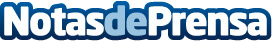 Europa Press cierra con Smartclip la gestión exclusiva del 100% de su inventario de video y displaySmartclip firma por sexto año consecutivo la comercialización publicitaria de EuropaPress. Como novedad,  este nuevo acuerdo supone la gestión del 100% del inventario, tanto de video como de display, dentro del propio soporte y de todas sus cabeceras asociadas.Datos de contacto:José Manuel López689 862 046 	Nota de prensa publicada en: https://www.notasdeprensa.es/europa-press-cierra-con-smartclip-la-gestion Categorias: Telecomunicaciones Marketing E-Commerce http://www.notasdeprensa.es